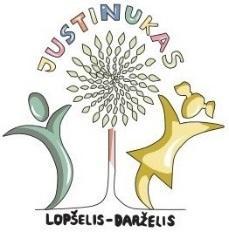 PATVIRTINTAVilniaus lopšelio – darželio  „Justinukas“Direktorės Monikos Kelpšienės          2022 m. balandžio d. 04 d.  Įsakymu Nr.V- 15VILNIAUS LOPŠELIO-DARŽELIO „JUSTINUKAS“ ORGANIZUOJAMO LIETUVOS RESPUBLIKOS IKIMOKYKLINIO IR PRIEŠMOKYKLINIO UGDYMO ĮSTAIGŲ FIZINIO AKTYVUMO SKATINIMO PROJEKTO „ŽAISDAMAS SPORTUOJU“ NUOSTATAIBENDROJI DALISIkimokyklinio ir priešmokyklinio ugdymo įstaigų fizinio aktyvumo skatinimo projektas „Žaisdamas sportuoju“  organizuojamas siekiant paminėti balandžio 6 d. vykstančią „Tarptautinę santarvės ir sporto plėtros dieną“.Lietuvos Respublikos ikimokyklinio ir priešmokyklinio ugdymo įstaigų pedagogų, fizinio ugdymo pedagogų ir ugdytinių fizinio aktyvumo skatinimo projekto „Žaisdamas sportuoju“ (toliau – projektas) nuostatai reglamentuoja projekto tikslą, uždavinius, dalyvius, reikalavimus projekto dalyviams ir organizavimo tvarką.Projektą organizuoja Vilniaus miesto lopšelio-darželio „Justinukas“ metodinės sveikatingumo grupės mokytojai: Lina Baltušytė, Ieva Pašvenskaitė, Jurgita Kitovienė, Raimonda Dirmienė, Paulius Širvys. Projekto koordinatorius –  direktoriaus pavaduotoja ugdymui – Edita Kirdeikienė. Parodos nuostatai skelbiami organizatorių tinklalapyje www.justinukas.vilnius.lm.ltTIKSLAS IR UŽDAVINIAITikslas – skatinti ir palaikyti vaikų iniciatyvą, kuriant judriuosius žaidimus.Uždaviniai:Pastebėti ir palaikyti vaikų inicijuotą judrujį žaidimą.Formuoti teigiamą vaikų požiūrį į fizinį aktyvumą.Skatinti pajausti kūrybinės laisvės, spontaniškos improvizacijos bei kūrybos džiaugsmą, inicijuojant judrųjį žaidimą.Sukurti bendrą judriųjų žaidimų vaizdo įrašų nuorodų elektroninį leidinį kaip pagalbą pedagogui organizuojant vaikų fizinį aktyvumą skatinančias veiklas.DALYVIAI	Projekto dalyviai – Lietuvos Respublikos ikimokyklinio ir priešmokyklinio ugdymo įstaigų mokytojai, fizinio ugdymo pedagogai, vaikai.ORGANIZAVIMO IR DALYVAVIMO TVARKAIkimokyklinio ir priešmokyklinio ugdymo pedagogai grupėse su vaikais aptaria žaidimų rūšis, išsiaiškinant, kas yra judrusis žaidimas. Vaikai iš patirties pasakoja, kokius jau žino judriuosius žaidimus. Pedagogas pasiūlo vaikams sukurti savo judrųjį žaidimą, išklauso vaikų idėjas ir klausia, ko reikia idėjai įgyvendinti.Pedagogas įvertina žaidimų pasiūlymus, kartu su vaikais nusprendžia, kokioje aplinkoje įgyvendins veiklą ir kokių priemonių reikės.Judrusis žaidimas turi būti inicijuotas vaikų.Vaikų inicijuotus judriuosius žaidimus nufilmuoti ir patalpinti www.youtube.com platformoje (kaip tai padaryti, jums padės šis filmukas: https://www.youtube.com/watch?v=6C4dEpT0rYg&t= )Youtube platformoje, įkeliant vaizdo įrašą, pavadinime nurodyti projekto pavadinimą ir įstaigos pavadinimą (pvz. ŽAISDAMAS SPORTUOJU. Vilniaus l/d „Justinukas“), aprašyme pateikti žaidimo pavadinimą, vaikų amžių, reikalingas priemones ir trumpai aprašyti žaidimą, jo taisykles. Vaizdo įrašo trukmė iki 3min. Dalyvių kiekis iš vienos ugdymo įstaigos – neribotas.Vaizdo įrašo nuorodą patalpinti dalyvio kortelėje (Priedas Nr. 1) bei ją užpildžius siųsti el. paštu: renginiai.justinukas@gmail.com Vaizdo įrašus Youtube platformoje patalpinti ir dalyvio korteles atsiųsti  nuo 2022 m. balandžio 6 d. iki 2022 m. gegužės 6 d.Pasibaigus projekto terminui, prašome nebekelti vaizdo įrašų ir nebesiųsti dalyvio kortelių.BAIGIAMOSIOS NUOSTATOSDalyvavimas šioje parodoje reiškia autoriaus (-ių) sutikimą su visomis projekto sąlygomis. Ugdymo įstaigos atsakingos už tėvų sutikimų surinkimą, dėl vaizdinės medžiagos ir dalyvių asmens duomenų viešinimo.Parodai pasibaigus bus sukurtas bendras judriųjų žaidimų vaizdo įrašų nuorodų elektroninis leidinys. Leidinys bus išsiųstas visiems dalyviams kartu su padėkos raštu ir pažyma bei patalpintas Vilniaus lopšelio-darželio „Justinukas“ internetinėje svetainėje https://www.justinukas.vilnius.lm.lt Projekto organizatoriai pasilieka teisę naudotis atsiųstais vaizdo įrašais, apie tai neinformuodami autoriaus.Projekto dalyviams bus išduoti padėkos raštai ir dalyvavimo projekte pažymos iki 2022 gegužės 20 d.Informaciją apie projektą teikia direktoriaus pavaduotoja ugdymui Edita Kirdeikienė tel. (8 5) 24224391 priedasRESPUBLIKINIO  IKIMOKYKLINIO IR PRIEŠMOKYKLINIO UGDYMO ĮSTAIGŲ FIZINIO AKTYVUMO SKATINIMO PROJEKTO „ŽAISDAMAS SPORTUOJU“D A L Y V I O    P A R A I Š K ADalyvio paraišką su vaizdo įrašo nuoroda atsiųsti iki gegužės 6 d. el. paštu renginiai.justinukas@gmail.com  Ugdymo įstaigos pavadinimasUgdytinių amžiusMokytojo vardas, pavardė, elektroninis paštas, telefono nr.Vaizdo įrašo youtube platformoje nuoroda